DRUŠTVO PEDAGOGA TEHNIČKE KULTURE ZAGREBA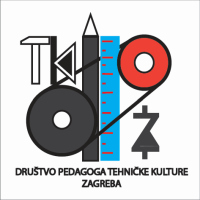 Zagreb, Trg žrtava fašizma 14www.dptkzg.hrdptkzg@gmail.comPRIVOLASvojim potpisom dajem suglasnost da moje dijete učenik/ca osnovne škole/član-ica kluba/centra tehničke kulture sudjeluje u online radionici „Kako pripremiti uspješnu prezentaciju rada“ u organizaciji Društva pedagoga tehničke kulture Zagreba sa sjedištem u Zagrebu, Trg žrtava fašizma 14; OIB: 77934035111:Privola vezana uz zaštitu osobnih podatakaSvojim potpisom dajem privolu DPTK ZAGREBA za prikupljanje, provjeru i obradu osobnih podataka u svrhu obavještavanja, slanja radnih materijala za radionicu i izvještavanja o provedenoj radionici putem tiskanih i elektroničkih objava.Privola vezana uz fotografiranje (i/ili snimanje) polaznika radioniceSvojim potpisom dajem pristanak DPTK ZAGREBA fotografira i/ili snima rad i sudjelovanje mog djeteta na radionici s ciljem objavljivanja dodatnog multimedijskog sadržaja za dodatno učenje i ponavljanje, te izvještavanje u tiskanim i elektroničkim medijima.U Zagrebu, _______________, 2021. Ime i prezime						Vlastoručni potpisroditelja, staratelja, skrbnika 				roditelja, staratelja, skrbnika_________________________			______________________________Ime i prezime polaznikaRazredOsnovna školaDANEDANE